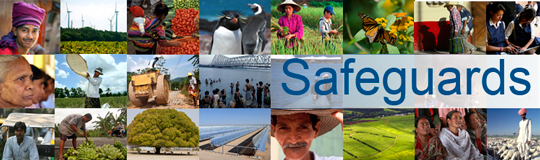 The World Bank Review and Update of the World Bank’s Environmental and Social Safeguard PoliciesConsultation Meeting – Multi-stakeholder – Participant ListDate: March 19, 2013Venue: Manila, PhilippinesTotal Number of Participants: 41Organization Type: Government, Private Sector, Foundation, Non-govermental organization,  Union, Association, Think tank, Academia, Multilateral, International Financial Institution, Bilateral AgencyParticipant NameOrganization RepresentedOrganization Type1Therese GuiaoAteneo School of GovernmentCivil Society2Nicole TorresAteneo School of GovernmentCivil Society3Abner ManlapazPhilippine Coalition on UNCRPDCivil Society4Liza MartinezPhilippine Coalition on UNCRPDCivil Society5Lauro PurcilPhilippine Coalition on UNCRPDCivil Society6Ronnel del RioPhilippine Coalition on UNCRPD/ Batangas Provincial GovernmentCivil Society/ Government7Maricel ManaloPhilippine Coalition on UNCRPD/ Batangas Provincial GovernmentCivil Society/ Government8Jeremiah SebastianPollution Control Association. of the PhilippinesCivil Society9Joy GarciaTahanang Walang HagdanCivil Society10Amay yi Iwag Elfranco LinsahayMt. Palaopao Upper Mangima Tribal Communities, Inc.Civil Society11Jo Rowena GarciaConsultantIndividual12Ma. Malena AlvarezDepartment of Agrarian ReformGovernment13Rogelio AquinoDepartment of Agrarian ReformGovernment14Josie ArevaloDepartment of Agrarian ReformGovernment15Rosario RegaladoDepartment of Agrarian ReformGovernment16Agnes de JesusDepartment of EnergyGovernment17Jeslina GorospeDepartment of Environment and Natural ResourcesGovernment18Rita PapeyDepartment of HealthGovernment19Charlene BlandoDepartment of Public Works and HighwaysGovernment20Lalaine CatulongDepartment of Public Works and HighwaysGovernment21Dolly ViloriaDepartment of Public Works and HighwaysGovernment22Sandy Lyn BedioDepartment of Social Welfare and DevelopmentGovernment23Joyce PacacolDepartment of Social Welfare and DevelopmentGovernment24Sareth TiongsonDepartment of Social Welfare and DevelopmentGovernment25Paul LazaroDevelopment Bank of the PhilippinesGovernment26Genesis FranciscoEnvironmental Management BureauGovernment27Alyanna UyEnvironmental Management BureauGovernment28Ronald FontanillasHousing and Urban Development Coordinating CouncilGovernment29Bernice VaronoaHousing and Urban Development Coordinating CouncilGovernment30Von VargasLaguna Lake Development AuthorityGovernment31Nereus AcostaLaguna Lake Development Authority/ Presidential Adviser for Environmental Protection  Government32Prudencio Calado IIILand Bank of the PhilippinesGovernment33Josie RamosLand Bank of the PhilippinesGovernment34Josie RamosLand Bank of the PhilippinesGovernment35Arnel ArregladoMindanao Rural Development Project 2Government36Gina AljeleraNational Economic Development AuthorityGovernment37Myrna AsuncionNational Economic Development AuthorityGovernment38Ma. Ellaine PatambangNational Economic Development AuthorityGovernment39Elsie TrinidadNational Housing AuthorityGovernment40Marky CastañerOffice of the Presidential Adviser for Environmental Protection  Government41Len PajaritoManila Water CompanyPrivate Sector